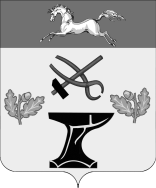 Об установлении дополнительных оснований признаниябезнадежной к взысканию недоимки, задолженности по пеням и штрафам по местным налогам, подлежащим зачислению в бюджет Ковалевского сельского поселения Новокубанского района          В соответствии с частью 3 статьи 59 Налогового кодекса Российской Федерации, руководствуясь пунктом 6 Порядка списания недоимки и задолженности по пеням, штрафам и процентам, признанным безнадежными к взысканию, утвержденного приказом Федеральной налоговой службы                 от 19 августа 2010 года № ЯК-7-8/393@ «Об утверждении Порядка списания недоимки и задолженности по пеням, штрафам и процентам, признанных безнадежными к взысканию и Перечня документов, подтверждающих обстоятельства признания безнадежными к взысканию недоимки, задолженности по пеням, штрафам и процентам», руководствуясь Уставом Ковалевского сельского поселения Новокубанского района, Совет Ковалевского сельского поселения Новокубанского района, р е ш и л:1. Установить, что кроме случаев, установленных пунктом 1 статьи 59 Налогового кодекса Российской Федерации, признаются безнадежными к взысканию недоимка, задолженность по пеням и штрафам по местным налогам и сборам, установленным на территории Ковалевского сельского поселения Новокубанского района за отдельными налогоплательщиками, уплата и (или) взыскание которых оказались невозможными в случаях:1) постоянно проживающих за пределами Новокубанского района, точный адрес проживания которых неизвестен;2)  отбывающих наказание по приговору суда в местах лишения свободы, находящихся в домах престарелых, интернатах;3) находящихся на лечении в психиатрических учреждениях, имеющих справку о недееспособности по заключению бюро медико-социальной экспертизы;4) жилые дома, которых непригодны для проживания;5)  умерших, имеющих задолженность по земельному налогу и налогу на имущество физических лиц до даты смерти, в том числе по пеням и штрафам по истечении трех лет со дня смерти;6) в отношении которых судебным приставом-исполнителем вынесено постановление об окончании исполнительного производства, в связи с невозможностью взыскания задолженности, а для повторного предъявления исполнительного документа истек установленный законом срок;7)  по отмененным налогам, сборам и иным обязательным платежам;8) истечения установленного срока для взыскания недоимки, задолженности по пеням и штрафам по местным налогам и сборам, в том числе вынесения судом определения об отказе в восстановлении пропущенного срока подачи заявления в суд о взыскании недоимки, задолженности по пеням, штрафам.2. Признать безнадежной к взысканию и списать недоимку, задолженность по пеням и штрафам по местным налогам и сборам в случае вынесения судебным приставом-исполнителем постановления об окончании исполнительного производства при возврате взыскателю исполнительного документа по основаниям, предусмотренным пунктами 3 и 4 части 1 статьи 46 Федерального закона от 02.10.2007 №229-ФЗ «Об исполнительном производстве», если с даты образования недоимки и (или) задолженности по пеням и штрафам прошло более трех лет, в следующих случаях:1) ее размер не превышает размера требований к должнику, установленного законодательством Российской Федерации о несостоятельности (банкротстве) для возбуждения производства по делу о банкротстве;2) судом возвращено заявление о признании должника банкротом или прекращено производство по делу о банкротстве в связи с отсутствием средств, достаточных для возмещения судебных расходов на проведение процедур, применяемых в деле о банкротстве.3. Установить, что документами, подтверждающими обстоятельства признания безнадежными к взысканию недоимки по местным налогам, задолженность по пеням и штрафам по этим налогам являются:1) информация органа регистрационного учета по Новокубанскому району о снятия с учета физического лица, адрес проживания которого неизвестен и справка налогового органа о суммах недоимки, задолженности по пеням и штрафам по основаниям, предусмотренным подпунктом 1) пункта 1. настоящего решения;2) справка о нахождении в местах лишения свободы физического лица, справка психиатрического, либо психоневрологического учреждения о нахождении на лечении физического лица, справка бюро медико-социальной экспертизы о недееспособности, справка управления социальной защиты населения по Новокубанскому району об отсутствии опекуна, справки налогового органа о суммах недоимки, задолженности по пеням и штрафам по основаниям, предусмотренным подпунктами 2) и 3) пункта 1 настоящего решения;3) постановление администрации Ковалевского сельского поселения Новокубанского района о выводе жилого дома, непригодного для проживания из состава жилого фонда, справки налогового органа о суммах недоимки, задолженности по пеням и штрафам по основаниям, предусмотренным подпунктом 4) пункта 1 настоящего решения;4)  свидетельство о смерти либо копия сведений о факте регистрации акта гражданского состояния смерти, справка налогового органа о суммах недоимки, задолженности по пеням и штрафам, предусмотренным подпунктом 5) пункта 1 настоящего решения;5) постановление судебного пристава-исполнителя об окончании исполнительного производства в связи с невозможностью взыскания задолженности, справка налогового органа о суммах недоимки, задолженности по пеням и штрафам, предусмотренным подпунктом 6) пункта 1 настоящего решения;6) справка налогового органа о суммах недоимки, задолженности по пеням и штрафам по основаниям, предусмотренным подпунктом 7) пункта 1 настоящего решения.7)  справка налогового органа о дате возникновения и суммах недоимки, задолженности по пеням, штрафам, предусмотренным подпунктом 8) пункта 1.8) справка налогового органа по месту жительства физического лица о суммах недоимки и задолженности по пеням, штрафам и процентам (приложение №2 к Порядку, утвержденного Приказом ФНС России от 19.08.2010 №ЯК-7-8/393@);9) копия постановления судебного пристава-исполнителя об окончании исполнительного производства при возврате взыскателю исполнительного документа по основаниям, предусмотренным пунктами 3 и 4 части 1 статьи 46 Федерального закона от 02.10.2007 №229-ФЗ «Об исполнительном производстве».10) определение суда о возвращении заявления о признании должника банкротом или о прекращении производства по делу о банкротстве в связи с отсутствием средств, достаточных для возмещения судебных расходов на проведение процедур, применяемых в деле о банкротстве4. Признать утратившим силу:1) решение Совета Ковалевского сельского поселения Новокубанского района от 09 июля 2015 года №72 «О внесении изменений и дополнений в решение Совета Ковалевского сельского поселения Новокубанского района от 17 августа 2011 года № 228 «Об установлении дополнительных оснований признания безнадежной к взысканию недоимки, задолженности по пеням и штрафам по местным налогам, подлежащим зачислению в бюджет Ковалевского сельского поселения Новокубанского района»;2) решение Совета Ковалевского сельского поселения Новокубанского района от 17 августа 2011 года № 228 «Об установлении дополнительных оснований признания безнадежной к взысканию недоимки, задолженности по пеням и штрафам по местным налогам, подлежащим зачислению в бюджет Ковалевского сельского поселения Новокубанского района».5. Контроль за исполнением настоящего решения возложить на комиссию Совета Ковалевского сельского поселения Новокубанского района по финансам, бюджету, налогам и контролю (Якименко).6. Настоящее решение вступает в силу со дня его официального опубликования.РЕШЕНИЕ    РЕШЕНИЕ    СОВЕТА  КОВАЛЕВСКОГО СЕЛЬСКОГО ПОСЕЛЕНИЯ   НОВОКУБАНСКОГО  РАЙОНАСОВЕТА  КОВАЛЕВСКОГО СЕЛЬСКОГО ПОСЕЛЕНИЯ   НОВОКУБАНСКОГО  РАЙОНАОт 23 марта 2017 года                 № 171с. Ковалевское с. Ковалевское Глава Ковалевского сельского поселения Новокубанского района					                                                                         В.Н. СиньковскийПредседатель Совета Ковалевского  сельского поселения Новокубанского района                                                                                             В.В.Лукарин                      